Инструкция ZoomПодготовка рабочего местаДля участия в конференции Zoom необходимо скачать и установить общедоступное программное обеспечение «Клиент Zoom для конференций».Для скачивания и установки пройдите по ссылке или введите её в адресную строку браузера: https://zoom.us/download#client_4meeting и нажмите кнопку«Загрузить» в блоке «Клиент Zoom для конференций».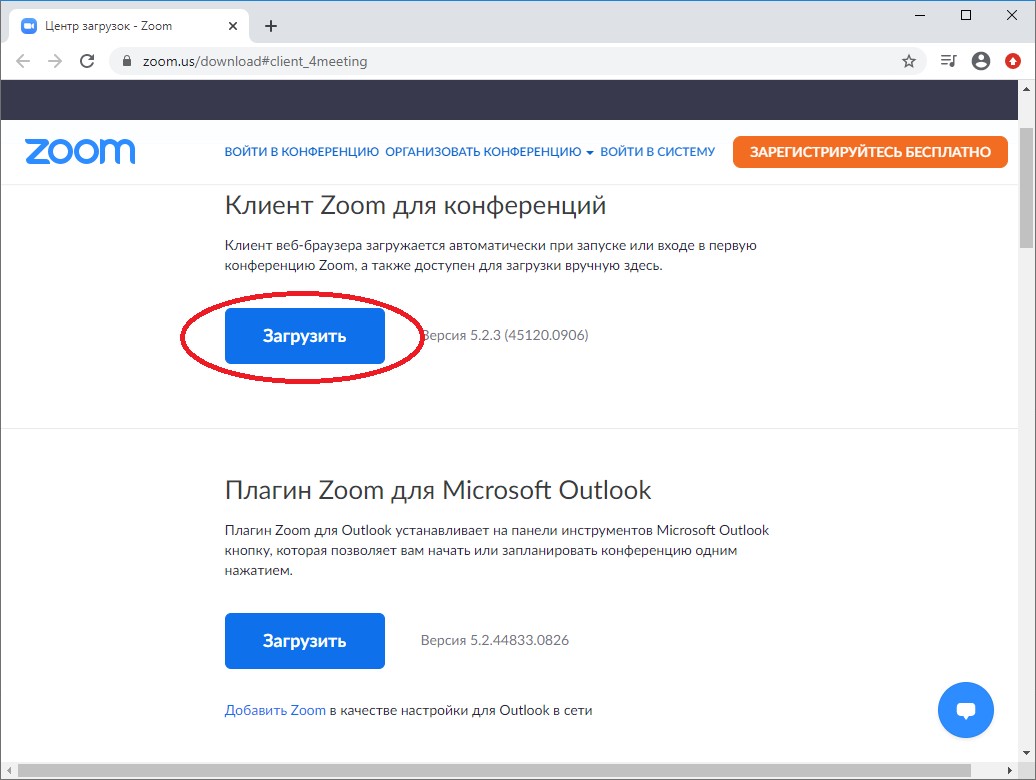 После завершения загрузки запустите файл установки ZoomInstaller: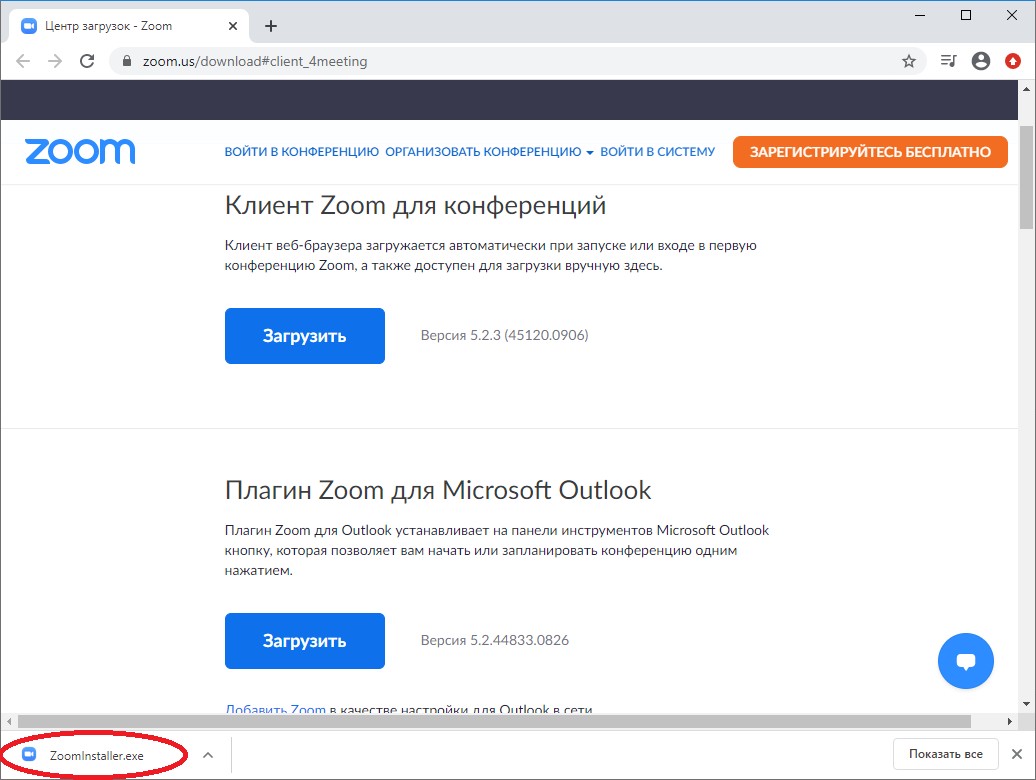 Дождитесь завершения установки: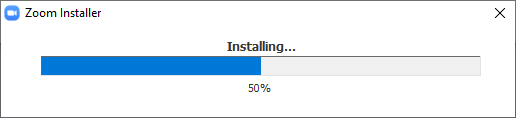 Установка программного обеспечения завершена.Участие в конференции Zoom.Организатор конференции Zoom направляет всем участникам мероприятия ссылку и (или) идентификатор конференции. Пример: Ссылка: https://zoom.us/j/91906657656 Идентификатор: 919 0665 7656Для присоединения к конференции необходимо пройти по ссылке нажатием на нее либо копированием в адресную строку браузера: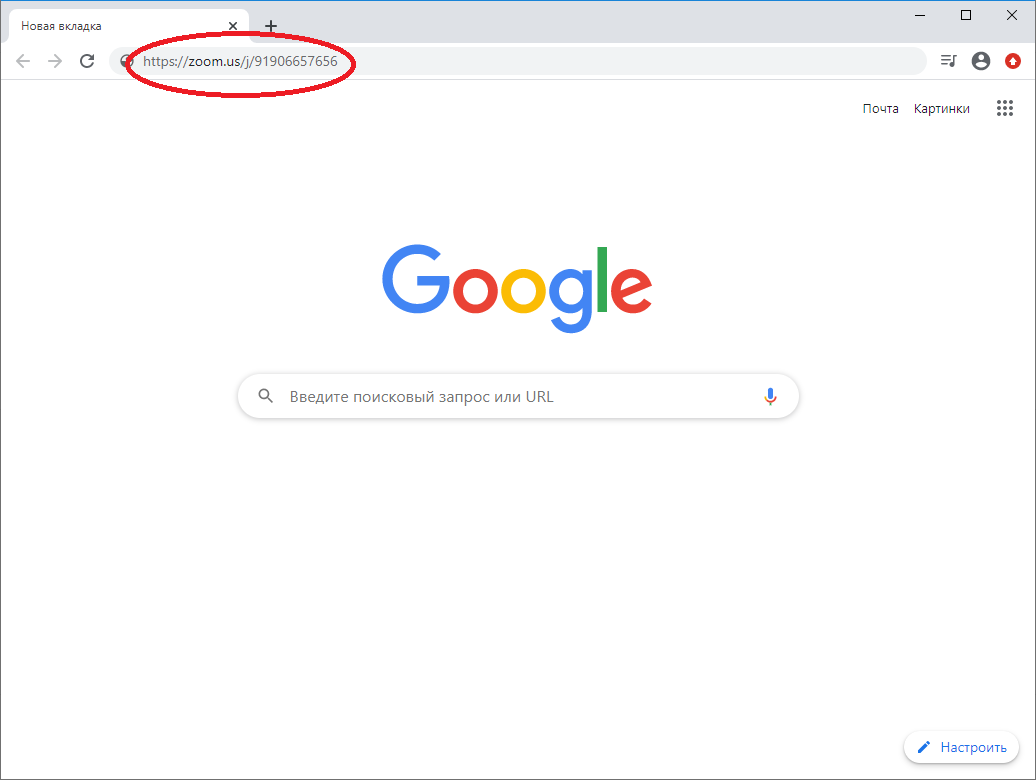 Если конференция еще не началась, в окне браузера отобразится дата и время начала конференции:2.4.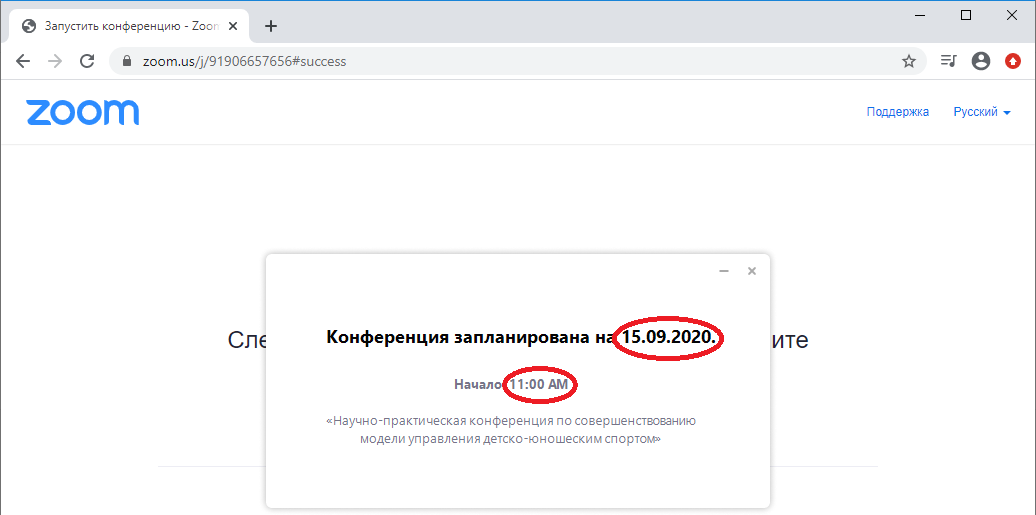 Если конференция уже началась – Вам необходимо ввести Ваше имя и фамилию и нажать «Войти»: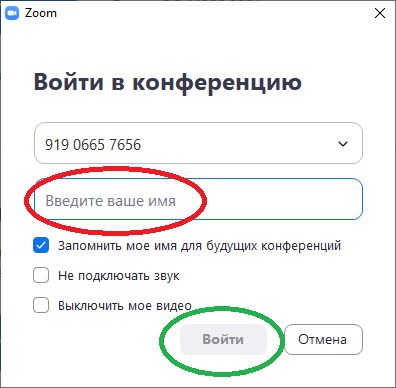 Подключение к конференции завершено.Дополнительная	справочная	информация	размещена	по	ссылке https://support.zoom.us/hc/ru.